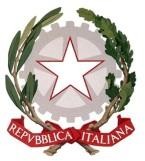 ISTITUTO D’ISTRUZIONE SUPERIORE “BENEDETTI-TOMMASEO”c.f. 94050340275 - c.m. VEIS026004Castello n. 2835 - Cap.30122 VENEZIA Tel.041.5225369 (S. Giustina) - Tel. 041-5225276 (P. Martinengo)e-mail: VEIS026004@istruzione.it PEC : VEIS026004@pec.istruzione.it sito: www.liceobenedettitommaseo.edu.itCodice univoco dell’ufficio: UFG655Il/la sottoscritto/a ______________________________________________________________________padre/madre dell’alunno/a _______________________________________________________________nato/a il___/___/______ a_______________________________ , frequentante la classe _____ sez. B
dell’Istituto “BENEDETTI-TOMMASEO” di Venezia,AUTORIZZAIl/la proprio/a figlio/a a partecipare all’uscita per partecipare all’incontro, nell’ambito del Progetto Unicef  "Scuola amica dei bambini e degli adolescenti", presso il Liceo Stefanini, il giorno 16/04/2024, dalle ore 8.30 alle ore 12.30 circa ed esonera la scuola da tutte le responsabilità derivanti da comportamenti indisciplinati o infrazioni alle direttive impartite dai docenti accompagnatori.Data ___/___/______	___________________________________________	firma leggibile